АДМИНИСТРАЦИЯгородского поселения "Город Советская Гавань"Советско-Гаванского муниципального районаХабаровского краяПОСТАНОВЛЕНИЕот 04.06.2015 №333О принятии решения о заключении концессионного соглашения в отношении объектов водоснабжения города Советская ГаваньВ соответствии со статьей 22 Федерального закона от 21.07.2005 N 115-ФЗ «О концессионных соглашениях», Федеральным законом от 07.12.2011 № 416-ФЗ «О водоснабжении и водоотведении», руководствуясь Уставом городского поселения «Город Советская Гавань» Советско-Гаванского муниципального района Хабаровского края, в целях привлечения инвестиций и разработки комплекса мер, направленных на реализацию инвестиционного проекта по реконструкции и модернизации системы коммунальной инфраструктуры объектов водоснабжения города Советская Гавань, а также ее эксплуатации и обслуживании, эффективного использования муниципального имущества, находящегося в собственности города Советская Гавань, ПОСТАНОВЛЯЮ:Организовать и провести открытый конкурс на право заключения концессионного соглашения в отношении объектов водоснабжения города Советская Гавань.Утвердить прилагаемые:Перечень объектов водоснабжения, передаваемых по концессионному соглашению.Существенные условия концессионного соглашения.Критерии конкурса и их параметры.Задание и минимально допустимые плановые значения показателей деятельности концессионера и установить требование об указании участниками конкурса в составе конкурсного предложения мероприятий по реконструкции объектов концессионного соглашения, обеспечивающих достижение установленных заданием целей и минимально допустимых плановых значений показателей деятельности концессионера.Администрация городского поселения «Город Советская Гавань» Советско-Гаванского муниципального района Хабаровского края, осуществляет от имени муниципального образования городское поселение «Город Советская Гавань» Советско-Гаванского муниципального района Хабаровского края полномочия концедента, на организацию и проведение конкурса на право заключения концессионного соглашения в отношении объектов водоснабжения города Советская Гавань, утверждение конкурсной документации, проекта концессионного соглашения, внесение изменений в конкурсную документацию, проект концессионного соглашения, создание конкурсной комиссии по проведению конкурса, утверждение персонального состава конкурсной комиссии. В срок до 05 июня 2015 года разместить на официальном сайте Российской Федерации www.torgi.gov.ru, на официальном сайте администрации города Советская Гавань www.admsovgav.ru сообщение о проведении открытого конкурса на право заключения концессионного соглашения в отношении системы коммунальной инфраструктуры объектов водоснабжения города Советская Гавань.Участникам конкурса в составе конкурсного предложения указать мероприятия по реконструкции объекта концессионного соглашения.Контроль за исполнением настоящего постановления возложить на заместителя Главы Администрации по городскому хозяйству Д.Э. Чайку.Настоящее постановление вступает в силу после его официального опубликования (обнародования).И.о. Главы Администрации 						        В.В. ЧуришкаПеречень объектов водоснабжения, передаваемых по концессионному соглашениюЗаместитель Главы Администрации по городскому хозяйству								       Д.Э. ЧайкаСУЩЕСТВЕННЫЕ УСЛОВИЯ КОНЦЕССИОННОГО СОГЛАШЕНИЯУстановить существенными условиями концессионного соглашения:Обязательство концессионера выполнить основные мероприятия по модернизации, реконструкции и техническому перевооружению сетей водоснабжения и объектов водоснабжения, их эксплуатации и обслуживания, а также мероприятия по осуществлению деятельности, предусмотренной концессионным соглашением.Срок действия концессионного соглашения 20 (двадцать) лет.Срок передачи Концедентом Концессионеру объектов концессионного соглашения - пять рабочих дней с момента подписания концессионного соглашения. Технико-экономические показатели объектов концессионного соглашения, характеристика:В водоснабжении г. Советская Гавань задействованы основные три водозабора: «Больше-Эггенский», «Западный» и «Восточный», которые закольцованы в единую систему водоснабжения. Средняя суммарная производительность водозаборов составляет  18,83 тыс.м3/сутки. Общая протяженность сети водоснабжения – 87,412 км. Нуждается в замене 41,52 км.Водозабор «Западный» находится в пойме р. Большая Хадя справа от русла, принят в эксплуатацию в 1990 г. Водозабор состоит из 8 скважин (1 законсервирована). Глубина скважин составляет 94 – 102 м. В соответствии с протоколами  №№ 404-410 ФГУЗ «Центр гигиены и эпидемиологии в Хабаровском крае» от 7 декабря 2005 г. качество подаваемой питьевой воды соответствует СанПиН 2.1.4.559-96. «Питьевая вода. Гигиенические требования к качеству воды централизованных систем питьевого водоснабжения. Контроль качества».Водозабор «Восточный» находится в пойме р. Большой Эгге, принят в эксплуатацию в 1989 г. Состоит из 8 скважин (6 рабочих, 2 законсервированы). В соответствии с протоколами №№ 375-377 от 15 ноября 2005 г. качество подаваемой питьевой воды соответствует СанПиН 2.1.4.559-96. «Питьевая вода. Гигиенические требования к качеству воды централизованных систем питьевого водоснабжения. Контроль качества».Водозабор «Б. Эггенский» находится в пойме р. Большой Эгге, принят в эксплуатацию в 1975 г. Состоит из 4 скважин. В соответствии с протоколами №№ 378-380 от 15 ноября 2005 г. качество подаваемой питьевой воды соответствует СанПиН 2.1.4.559-96. «Питьевая вода. Гигиенические требования к качеству воды централизованных систем питьевого водоснабжения. Контроль качества».Объем водопотребленияТАБЛИЦАЭКСПЛУАТАЦИОННЫХ ДАННЫХ ПО ВОДОЗАБОРНЫМ СООРУЖЕНИЯМг. Советская ГаваньСПРАВКА О ТЕХНИЧЕСКОМ  СОСТОЯНИИВОДОПРОВОДНЫХ И КАНАЛИЗАЦИОННЫХ СЕТЕЙ,ОБСЛУЖИВАЕМЫХ ООО «ГОРОДСКОЙ ВОДОКАНАЛ» 2011,2013г.Поднятая насосными станциями из артезианских скважин вода транспортируется по водоводам на насосную станцию второго подъёма (НС-2 «Город») и  через резервуары чистой воды (2*500 м3 и 1* 3000 м3) подаётся насосной станцией перекачки в распределительную сеть города. На территории НС-3 водозабора «Западный» размещены два резервуара чистой воды по 10 000куб.м.Подача воды потребителям осуществляется без предварительной водоподготовки. Качество воды, подаваемое потребителям, соответствует требованиям СанПин 2.1.4.1074-01 «Питьевая вода. Гигиенические требования к качеству воды централизованных систем питьевого водоснабжения. Контроль качества. Гигиенические требования к обеспечению безопасности систем горячего водоснабжения». Средний износ сетей водоснабжения (сети, сооружения) составляет 75-85%.Общая протяженность сети водоснабжения – 87,412 км. Нуждается в замене 41,52 км.Кроме объектов соцкультбыта водозаборы подают воду в 11 локальных котельных города. Отсутствие резервной линии магистрального водовода снижает степень надёжности водоснабжения населения и объектов теплоэнергетики. Транспортировка питьевой воды от головных водозаборных сооружений в город Советская Гавань, на участках от 5-ого квартала (камера переключения ул. Калинина, 21) до насосной станции (НС-2 «Город») производится по одному водоводу диаметром 500 мм и от 5-ого квартала до котельной № 3, производится по одному водоводу диаметром 250 мм (протяжённость 2 км, введён в эксплуатацию 1977 году). В случае выхода из строя существующего водовода от 5-ого квартала проложенного в одну линию, водоснабжение города будет полностью остановлено на период ликвидации аварии, а выход из строя водовода в зимний период может привести к катастрофическим последствиям для города, поскольку будет остановлено теплоснабжение.Теплоснабжение города Советская Гавань осуществляется посредством локальных котельных в количестве 11 ед.  Четыре из девяти муниципальных котельных работают на жидком топливе, что составляет 89% от общей вырабатываемой тепловой энергии. Общая максимальная полезная нагрузка котельных составляет 56,3 Гкал/час. Котельные работают по открытой системе теплоснабжения. Система ГВС - открытая, с тепловых узлов многоквартирных домов, осуществляется в отопительный период. Большая часть теплоносителя отбирается потребителями из системы отопления в качестве ГВС.Баланс водоснабжения и потребления горячей, питьевой, технической водыВодопотребителями города Советская Гавань являются:население;объекты соцкультбыта;котельные;частные производственные организации.К централизованным сетям водоснабжения подключено все население города. Численность населения города Советская Гавань на 1 января 2014 года составляет 26174 человекаУсредненные нормы водопотребления для жителей всего поселения принимаются:26174 человека с 355,3 л/сут*чел;Система горячего водоснабжения, как и система отопления централизованная. Все здания подключены к системе горячего водоснабжения и отопления зданий. Принимаем среднюю продолжительность отопительного периода в течении года 215 дней. Потребление котельными воды учтено в расходе воды на питьевые нужды. Расход воды на нужды котельных составляет 2828 м3/сут.Расход воды на нужды холодного водоснабжения составляет 6937 м3/сут.Таким образом, среднесуточный расход воды на хозяйственно-питьевое водоснабжение города (холодное и горячее) составляет 9300 м3/сут..Количество воды питьевого качества на нужды промышленности принимается в размере 20% от суммарного расхода на хозяйственно-питьевые нужды населенного пункта или по данным от абонентов водопользования. Таким образом, среднесуточный расход воды на нужды промышленности составляет 1860 м3/сут.Расход воды на нужды пожаротушения принимается согласно нормативным документам СП 8.13130.2009 «Источники наружного противопожарного водоснабжения» и СП 10.13130.2009 «Внутренний противопожарный водопровод». Согласно данным документам расход на внутреннее пожаротушение требуется предусматривать расходом 2 пожара по 15 л/с. Расход воды на наружное пожаротушение в количестве 2 пожара с расходом по 25 л/с. Противопожарное водоснабжение в городе принято от наружных пожарных гидрантов и от внутренних пожарных кранов.Удельное среднесуточное за поливочный сезон потребление воды на поливку в расчете на одного жителя принимается 50 л/сут*чел. Расход воды на поливку равен 1309 м3/сут. Потери из системы объектов водоснабжения составляют 3871 м3/сут.Расход воды на собственные нужды системы водоснабжения составляет 2027 м3/сут.Общее количество воды питьевого качества на нужды хозяйственно-питьевого водоснабжения составляет 18832 м3/сут.Предполагаемая численность населения, согласно генерального плана, на расчетный срок 2032 г. составляет 28004 человека и таким образом увеличится по отношению к значению 2011 г. на 3,1 %.Нормы водопотребления и коэффициенты часовой неравномерности приняты в соответствии с действующими нормами (СНиП 2.04.02-84* «Водоснабжение. Наружные сети и сооружения» и Актуализированная редакция СП 31.13330.2012 ) с учетом степени благоустройства жилых зданий, а также климатических условий района.В соответствии с СП 30.13330.2010 «Внутренний водопровод и канализация зданий» приняты следующие нормы:355,3 л/сут. - среднесуточная норма водопотребления на человека принята по СП 31.13330.2012 «Водоснабжение. Наружные сети и сооружения»;Суточный коэффициент неравномерности принят 1,3 в соответствии с СП 31.13330.2012 «Водоснабжение. Наружные сети и сооружения».Система водоснабжения на перспективу развития охватывает новое строительство и подводится к домам, которые не были подключены к центральному водоснабжению.Система горячего водоснабжения, как и система отопления централизованная. Все здания подключены к системе горячего водоснабжения и отопления зданий. Принимаем среднюю продолжительность отопительного периода в течении года 215 дней. Потребление котельными воды учтено в расходе воды на питьевые нужды. Расход воды на нужды котельных составляет 3026 м3/сут.Расход воды на нужды холодного водоснабжения составляет 7422 м3/сут.Таким образом, среднесуточный расход воды на хозяйственно-питьевое водоснабжение города (холодное и горячее) составляет 10448 м3/сут..Количество воды питьевого качества на нужды промышленности принимается в размере 20% от суммарного расхода на хозяйственно-питьевые нужды населенного пункта или по данным от абонентов водопользования. Таким образом, среднесуточный расход воды на нужды промышленности составляет 1990 м3/сут.Расход воды на нужды пожаротушения принимается согласно нормативным документам СП 8.13130.2009 «Источники наружного противопожарного водоснабжения» и СП 10.13130.2009 «Внутренний противопожарный водопровод». Согласно данным документам расход на внутреннее пожаротушение требуется предусматривать расходом 2 пожара по 15 л/с. Расход воды на наружное пожаротушение в количестве 2 пожара с расходом по 25 л/с. Противопожарное водоснабжение в городе принято от наружных пожарных гидрантов и от внутренних пожарных кранов.Удельное среднесуточное за поливочный сезон потребление воды на поливку в расчете на одного жителя принимается 50 л/сут*чел. Расход воды на поливку равен 1400 м3/сут.Потери из системы объектов водоснабжения составляют 493 м3/сут.Расход воды на собственные нужды системы водоснабжения составляет 2169 м3/сут.Общее количество воды питьевого качества на нужды хозяйственно-питьевого водоснабжения составляет 16500 м3/сут.В настоящее время на всех водозаборных и очистных сооружениях питьевой воды производится замер поступающей и подающейся потребителям воды. Узлы учета воды на хозяйственно-питьевое водоснабжение установлены в павильонах над каждой артскважиной. Кроме того, учет водопотребления ведется у значительной части населения. Также, водомерные узлы установлены на всех вводах в котельные, для учета потребляемой холодной воды для подогрева и получения воды в системе отопления. 5. Концессионер обязан осуществить инвестиции в реконструкцию объекта концессионного соглашения в объемах, указанных в инвестиционной программе Концессионера, утверждаемой в порядке, установленном законодательством Российской Федерации в сфере регулирования цен (тарифов). Концессионер обязан осуществить инвестиции в реконструкцию объекта концессионного соглашения по мероприятиям, указанным в задании.Передача в аренду земельных участков, на которых располагаются объекты концессионного соглашения, и которые необходимы для осуществления концессионером деятельности, предусмотренной концессионным соглашением, осуществляется в течение 10 рабочих дней после подписания концессионного соглашения и на срок действия концессионного соглашения. В случае, если в отношении земельного участка, на которых располагаются объекты концессионного соглашения, и которые необходимы для осуществления концессионером деятельности, предусмотренной концессионным соглашением, не проведен государственный кадастровый учет, концессионер обязуется провести за свой счет работы по установлению границ земельного участка, постановки его на государственный кадастровый учет, по определению рыночной стоимости права аренды на основании отчета об оценке, проводимого согласно закону об оценочной деятельности. Договор аренды таких земельных участков заключается с концессионером не позднее чем через 60 рабочих дней после постановки земельных участков на государственный кадастровый учет.Срок использования (эксплуатации) объекта концессионного соглашения устанавливается на срок действия концессионного соглашения.Концессионер обязан обеспечить ввод в эксплуатацию объектов концессионного соглашения после реконструкции в порядке, установленном законодательством Российской Федерации, в срок не более чем 30 календарных дней с момента завершения работ по созданию и (или) реконструкции объектов концессионного соглашения.9. Способом обеспечения исполнения концессионером обязательств по концессионному соглашению является предоставление безотзывной банковской гарантии в размере, установленном концессионным соглашением на срок действия концессионного соглашения. Безотзывная банковская гарантия должна быть непередаваемой и соответствовать требованиям, утвержденным постановлением Правительства Российской Федерации от 15.06.2009 № 495.10. В случае досрочного расторжения концессионного соглашения, возмещение расходов на реконструкцию объекта концессионного соглашения осуществляется исходя из размера расходов концессионера, подлежащих возмещению в соответствии с законодательством Российской Федерации в сфере регулирования цен (тарифов) и не возмещенных ему на момент расторжения концессионного соглашения. Порядок и срок осуществления указанного возмещения определяются в соответствии с условиями концессионного соглашения.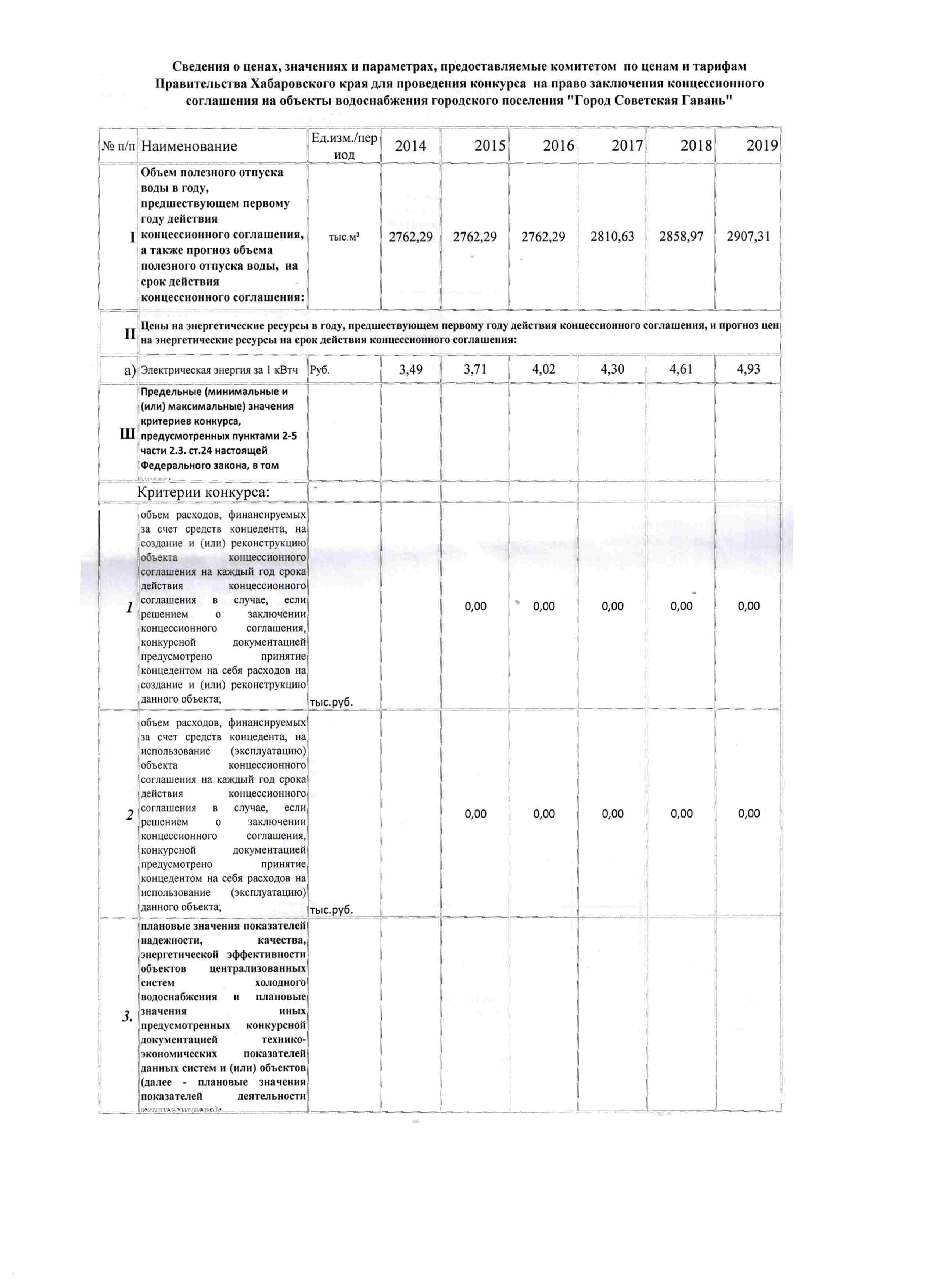 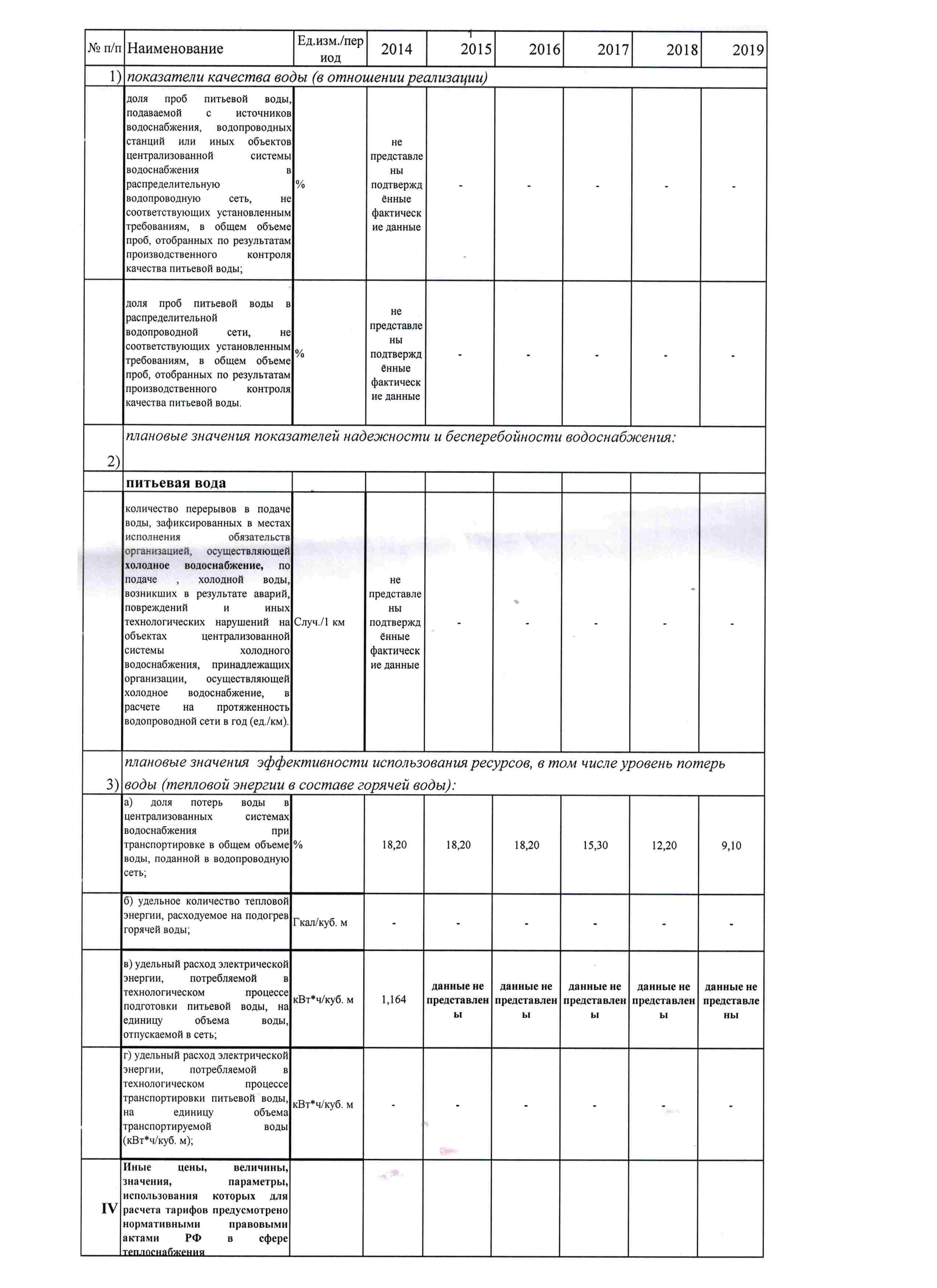 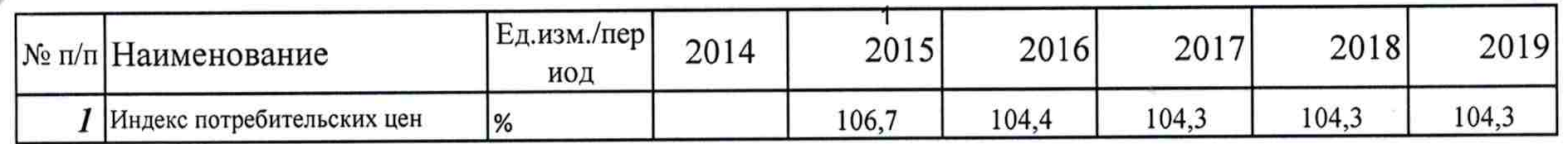 12. Концессионное соглашение может быть изменено на основаниях и в порядке, установленном действующим законодательством.13. Размер, условия, порядок и сроки возмещения сторонами концессионного соглашения убытков и уплата неустойки в случае неисполнения или ненадлежащего исполнения обязательства по концессионному соглашению, осуществляются в соответствии с условиями Концессионного соглашения и не освобождают сторону концессионного соглашения от исполнения этого обязательства в натуре.Заместитель Главы Администрации по городскому хозяйству 	              ______________                         Д.Э. ЧайкаУТВЕРЖДЕНЫ:постановлением Администрациигородского поселения«Город Советская Гавань»Советско-Гаванского муниципального районаХабаровского краяот 04.06.2015 № 333КРИТЕРИИ КОНКУРСА И ИХ ПАРАМЕТРЫВ качестве критериев конкурса устанавливаются: 1) плановый размер расходов на создание и реконструкцию объекта концессионного соглашения, которые предполагается осуществить Концессионером, на каждый год срока действия концессионного соглашения;2) объем расходов, финансируемых за счет средств Концедента, на использование (эксплуатацию) объекта концессионного соглашения на каждый год срока действия концессионного соглашения;3) сведения о ценах, значениях и параметрах, предоставляемые комитетом по ценам и тарифам Правительства Хабаровского края для проведения конкурса на право заключения концессионного соглашения на объекты водоснабжения городского поселения «Город Советская Гавань».Параметры критериев конкурса:Заместитель Главы Администрации по вопросам городского хозяйства 	         ______________          Д.Э. ЧайкаУТВЕРЖДЕНО:Постановлением Администрациигородского поселения«Город Советская Гавань»Советско-Гаванского муниципального районаХабаровского краяот 04.06.2015 № 333ЗАДАНИЕ И МИНИМАЛЬНО ДОПУСТИМЫЕ ПЛАНОВЫЕ ЗНАЧЕНИЯ ПОКАЗАТЕЛЕЙ ДЕЯТЕЛЬНОСТИ КОНЦЕССИОНЕРАПеречень мероприятий по модернизации и реконструкции системы водоснабжения г. Советская Гавань определен схемой водоснабжения и водоотведения города Советская Гавань, утвержденной Постановлением Администрации города Советская Гавань от 30.09.2014 № 745. Объемы расходов на реконструкцию и модернизацию объектов водоснабжения определены в соответствии с принятой схемой водоснабжения и водоотведения муниципального образования «Город Советская Гавань», утвержденной Постановлением от 30.09.2014 № 745 «Об утверждении схемы водоснабжения и водоотведения в административных границах муниципального образования городского поселения «Город Советская Гавань» Хабаровского края до 2025 года».Заместитель Главы Администрации по вопросам городского хозяйства 	         ______________          Д.Э. ЧайкаУТВЕРЖДЕН:постановлением Администрациигородского поселения«Город Советская Гавань»Советско-Гаванского муниципального районаХабаровского краяот 04.06.2015 № 333№ п.п.Вид имуществаНаименованиеМестонахождение  (г.Советская Гавань)Реквизиты свидетельства о регистрации праваПротяженность, п.м./ Общая площадь, кв.м.Первоначальная/Кадастровая стоимостьНежилое зданиеПроизводственное зданиечетвертый микрорайон27АВ320244 от 27.10.200992,101 789 022,00р.Нежилое зданиеНасосная над скважиной 18пойма реки Большая Эгге водозабор «Большеэггенский»27АВ519561 от 08.07.201112,3041 727,00р.Нежилое зданиеНасосная над скважиной 17Апойма реки Большая Эгге водозабор «Большеэггенский»27АВ519559 от 08.07.201111,5045 333,00р.Нежилое зданиеНасосная над скважиной 17пойма реки Большая Эгге водозабор «Большеэггенский»27АВ519560 от 08.07.20114,2028 415,00р.Нежилое зданиеНасосная станциястанция 3 подъема водозабор «Западный»27АВ320243 от 27.10.2009351,204 532 879,00р.Нежилое зданиеКамера переключенийстанция 3 подъема водозабор «Западный»27АВ517726 от 16.12.201034,90371 510,00р.Нежилое зданиеНасосная над скважиной 2улица Авиационная в районе остановки «Сад таежный» водозабор «Прибой»27АВ320418 от 29н10.200911,20102 834,00р.Нежилое зданиеНасосная станция 2 подъемаПионерская ул.27АВ517814 от 24.12.2010434,13 178 215,00р.Нежилое зданиеКамера переключенийулица Пионерская насосная станция 2 подъема27АВ517726 от 16.12.201019,60181 304,00р.Нежилое зданиеПроходной пунктПионерская ул. Насосная станция 2 подъема27АВ487062 от 04.08.20107,00132 585,00р.Нежилое зданиеВодоразборная колонкаСоветская ул.27АВ486289 от 26.10.201024,80303 327,00р.СооружениеСеть водоснабжения 1-го района1-ый район27АВ439276 от 0906.20102431,62976 455,00р.СооружениеСеть водоснабжения от в/з "Западный" до НС-2 (Город), сети водоснабжения 5-го квартала, 4-го микрорайонапойма р. "Хадя"27АВ439621 от 09.07.201021106,3314 270,00р.СооружениеСеть водоснабжения от НС-2 "Город"ул. Пионерская, 2727АВ485015 от 20.07.20103839910 263 564,00р.СооружениеСеть водоснабжения от в/з "Восточный", в/з "Б.Эггенский" до водовода в/з "Западный"пойма р. "Б.Эгге"27АВ485357 от 20.07.20103449,1934 147 340,00р.СооружениеСеть водоснабжения от НС-3 в/з "Западный" до п.Лесозавод-20, п.Лесозавод-20пойма р. "Б.Эгге"27АВ485482 от 12.08.20109511,11410 128,00р.СооружениеСеть водоснабженияКедровая ул.27АВ519294 от 01.07.2011727,00138632,00р.Нежилое зданиеВодонапорная башня №1Ленина ул., в районе центрального рынка27АВ320248 от 27.10.200947,80473 172,00р.Земельный участокЗемельный участок для эксплуатации и обслуживания объекта недвижимости (водоразборная колонка)ул. Советская, в  по направлению на юго-восток от дома 29№ 27-27-07/008/2010-643  от 06.09.2010  (Собственность) 40,222683,25Земельный участокЗемельный участик для эксплуатации и обслуживания объекта недвижимости (насосная станция над скважиной № 18)р-н Советско-Гаванский, г. Советская Гавань р-н пойма р. Большая Эгге№ 27-27-07/002/2011-982  от 11.07.2011  (Собственность)2360,6892684,49Земельный участокЗемельный участок, разрешенное использование: для эксплуатации и обслуживания объекта недвижимости - насосная станция над скважиной №17Бр-н Советско-Гаванский, г. Советская Гавань, р-н пойма р. Большая Эгге№ 27-27-07/253/2012-217  от 02.10.2012  (Собственность)     1671,6632132,25Земельный участокЗемельный участок, разрешенное использование: для эксплуатации и обслуживания объекта недвижимости-насосная станция под скважиной № 17 Ар-н Советско-Гаванский, г. Советская Гавань, р-н пойма р. Большая Эгге№ 27-27-07/009/2011-404  от 01.08.2011  (Собственность) 56282128284,48Земельный участокЗемельный участок, разрешенное использование: для эксплуатации и обслуживания объекта недвижимости-насосная станция над скважиной № 17р-н Советско-Гаванский, г. Советская Гавань, р-н пойма р. Большая Эгге№ 27-27-07/009/2011-406  от 01.08.2011  (Собственность) 7885,22981867,23Земельный участокЗемельный участок, разрешенное использование: для эксплуатации и обслуживания объекта недвижимости-насосные станции над скважинами № 1, № 2р-н Советско-Гаванский, ул. Авиационная, ориентир-водозабор "Прибой"№ 27-27-07/009/2011-405  от 01.08.2011  (Собственность) 730276056,875 624,2219 366,364 364 420,50р.УТВЕРЖДЕНЫ:постановлением Администрациигородского поселения«Город Советская Гавань»Советско-Гаванского муниципального районаХабаровского краяот 04.06.2015 № 333№Район2013 год5 месяцев2014 год1Город901974,1344459,22Окоча352502,8124262,735-й квартал228054,491691,544-й мкр45605,622301,25Лесозавод-20238595,684756,86Моргородок705971,0354097,071- район26073,97282,0842-й квартал3592,03680,0НомерскважиныГод ввода вэксплуатациюМарка демонтированногоНасоса, глубинаДата проведения работПричина заменыМарка вновь установленного насоса, глубина123456в/з «Западный»Скв. №1(30-442)1990 г.ЭЦВ 10-120-60Н=25м19.02.96 г.Замена насоса после ремонтаЭЦВ10-120-60Н=30мN=32втСкв. №2(30-444)1990 г.ЭЦВ 10-120-60Н=25м8.04.05 г.11.09.12г.Замена насоса после ремонтаЗамена насоса после ремонтаЭЦВ10-120-60Н=32,7мN=32втЭЦВ10-120-60Скв. №3(30-445)1990 г.ЭЦВ 10-120-60Н=20-25м9.04.10 г.Замена насоса после ремонтаЭЦВ10-120-60Н=29,4мN=32втСкв. №4(30-446)1990 г.ЭЦВ 10-120-60Н=30м28.02.96 г.12.01.13г.19.02.13г.Замена насоса после ремонтаВышел из строя насосМонтаж, демонтаж насосаЭЦВ10-120-60Н=30мN=32втЭЦВ10-120-60Скв. №6(30-463)1990 г.ЭЦВ 10-120-60Н=50м4.12.07 г.Замена насоса после ремонтаЭЦВ10-120-60Н=32мN=32втСкв. №7(30-463)1990 г.ЭЦВ 10-120-60Н=30м13.05.11 г.Замена насоса после ремонтаЭЦВ10-120-60Н=30мN=32втСкв. №8(30-507)1990 г.ЭЦВ 10-120-60Н=30м23.03.11 г.Замена насоса после ремонтаЭЦВ10-120-60Н=30мN=32втв/з «Восточный»Скв. №3(ХБ-47)1989 г.17.09.09 г.Замена насоса после ремонтаЭЦВ8-25-150Н=38,23N=16 вт.Скв. №4(ХБ-46)1989 г.ЭЦВ8-40-18011.10.11 г.Замена насоса после ремонтаЭЦВ6-16-110Н=44м.N=9 вт.Скв. №5(СХ-177)1989 г.ЭЦВ 10-63-11025.12.11 г.30.01.13г.Замена насосаВведена в эксплуатациюЭЦВ8-40-120Н=48мСкв. №6(СХ-178)1989 г.ЭЦВ6-16-14029.01.08 г.Замена насоса после ремонтаЭЦВ6-16-140Н=41,5м.N=13 вт.Скв. №7(СХ-190)1989 г.ЭЦВ10-63-15013.12.06 г.01.11.12г.Замена насоса после ремонтаЗамена насоса после ремонтаЭЦВ10-65-150Н=64м.N=45 вт.ЭЦВ10-65-150Н=64мСкв. №8(СХ- 191)1989 г.ЭЦВ10-63-1504.08.05 г.Замена насоса после ремонтаЭЦВ10-65-110Н=46,03м.N=32 вт.в/зБольше- Эггенский»Скв. №171975 г.ЭЦВ10-63-11030.07.08 г.Замена насоса после ремонтаЭЦВ10-65-110Н=30м.N=32 вт.Скв. №17а1975 г.ЭЦВ10-65-15023.11.06 г.27.12.12г.Замена насоса после ремонтаВведена в эксплуатацию скважинаЭЦВ10-65-110Н=14,82м.N=32 вт.Скв. №17б1975 г.ЭЦВ10-65-11027.12.12 г.Введена в эксплуатацию скважинаСкв. №181975 г.ЭЦВ8-25-100Н=20м.N=11 вт.29.01.13 г.Введена в эксплуатацию скважинаСкв. 1-горайонаЭЦВ8-40-18010.04.07 г.Замена насоса после ремонтаЭЦВ6-16-140Н=30м.N=13 вт.в/з «Прибой»Скв. №1(СХ-158)1989 г.ЭЦВ6-16-754.04.00 г.Замена насоса после ремонтаЭЦВ6-16-75Н=62м.N=5,5 вт.Скв.№ 2(Х-6214)1970 г.ЭЦВ6-16-75Н=60м.17.02.10 г.Замена насоса после ремонтаЭЦВ6-16-75Н=60м.N=5,5 вт.Скв.42-го района(СХ-208)1989г.ЭЦВ8-16-11027.03.09г.6.12.11г.8.12.11г.Замена насоса после ремонтаВышел из строя насосМонтаж, демонтаж насосаЭЦВ6-16-75Н=50мN= 5,5втПротяженность, кмИзнос, %Количество замененных сетей, м% замены от общей протяженности сетей01.01.2011г.сети водоснабжения87,418018202,1сети водоотведения34,9995807902,301.11.2013г.сети водоснабжения87,417552486,0сети водоотведения34,99957525007,1ГородПротяженность сетей (всех видов в однотрубном представлении), (км)Протяженность сетей (всех видов в однотрубном представлении), (км)Протяженность сетей (всех видов в однотрубном представлении), (км)Протяженность сетей (всех видов в однотрубном представлении), (км)Протяженность сетей (всех видов в однотрубном представлении), (км)Протяженность сетей (всех видов в однотрубном представлении), (км)Протяженность сетей (всех видов в однотрубном представлении), (км)Протяженность сетей (всех видов в однотрубном представлении), (км)Протяженность сетей (всех видов в однотрубном представлении), (км)87412,3187412,31Справочно:         диаметр от 50мм до 250мм, (км)Справочно:         диаметр от 50мм до 250мм, (км)Справочно:         диаметр от 50мм до 250мм, (км)Справочно:         диаметр от 50мм до 250мм, (км)Справочно:         диаметр от 50мм до 250мм, (км)Справочно:         диаметр от 50мм до 250мм, (км)Справочно:         диаметр от 50мм до 250мм, (км)Справочно:         диаметр от 50мм до 250мм, (км)Справочно:         диаметр от 50мм до 250мм, (км)49322,6549322,65диаметр от 250мм до 500мм, (км)диаметр от 250мм до 500мм, (км)диаметр от 250мм до 500мм, (км)диаметр от 250мм до 500мм, (км)диаметр от 250мм до 500мм, (км)диаметр от 250мм до 500мм, (км)диаметр от 250мм до 500мм, (км)диаметр от 250мм до 500мм, (км)диаметр от 250мм до 500мм, (км)13670,6713670,67диаметр от 500мм до 1000мм, (км)диаметр от 500мм до 1000мм, (км)диаметр от 500мм до 1000мм, (км)диаметр от 500мм до 1000мм, (км)диаметр от 500мм до 1000мм, (км)диаметр от 500мм до 1000мм, (км)диаметр от 500мм до 1000мм, (км)диаметр от 500мм до 1000мм, (км)диаметр от 500мм до 1000мм, (км)22805,1322805,13диаметр от 1000мм, (км)диаметр от 1000мм, (км)диаметр от 1000мм, (км)диаметр от 1000мм, (км)диаметр от 1000мм, (км)диаметр от 1000мм, (км)диаметр от 1000мм, (км)диаметр от 1000мм, (км)диаметр от 1000мм, (км)нетнет№п/пКритерий конкурсаПредельное значение критерия1.Плановый размер расходов на создание и реконструкцию объекта концессионного соглашения, которые предполагается осуществить концессионером, на каждый год срока действия концессионного соглашения, руб. с НДС:Плановый размер расходов на создание и реконструкцию объекта концессионного соглашения, которые предполагается осуществить концессионером, на каждый год срока действия концессионного соглашения, руб. с НДС:1.1в т.ч. 2015 год7 008,501.2в т.ч. 2016 год35 303,001.3в т.ч. 2017 год44 162,501.4в т.ч. 2018 год38 571,001.5в т.ч. 2019 год27 645,001.6в т.ч. 2020 год26 295,001.7в т.ч. 2021 год15 970,001.8в т.ч. 2022 год15 970,001.9в т.ч. 2023 год0,01.10в т.ч. 2024 год0,01.11в т.ч. 2025год0,01.12в т.ч. 2026год0,01.13в т.ч. 2027год0,01.14в т.ч. 2028год0,01.15в т.ч. 2029год0,01.16в т.ч. 2030 год0,01.17в т.ч. 2031 год0,01.18в т.ч. 2032 год0,01.19в т.ч. 2033 год0,01.20в т.ч. 2034 год0,0ВСЕГОВСЕГО210 925,002.Объем расходов, финансируемых за счет средств концедента, на использование (эксплуатацию) объекта концессионного соглашения на каждый год срока действия концессионного соглашения, руб. с НДС:Объем расходов, финансируемых за счет средств концедента, на использование (эксплуатацию) объекта концессионного соглашения на каждый год срока действия концессионного соглашения, руб. с НДС:2.1в т.ч. 2015 год02.2в т.ч. 2016 год02.3в т.ч. 2017 год02.4в т.ч. 2018 год02.5в т.ч. 2019 год02.6в т.ч. 2020 год02.7в т.ч. 2021 год02.8в т.ч. 2022 год02.9в т.ч. 2023 год02.10в т.ч. 2024 год02.11в т.ч. 2025 год02.12в т.ч. 2026 год02.13в т.ч. 2027 год02.14в т.ч. 2028 год02.15в т.ч. 2029 год02.16в т.ч. 2030 год02.17в т.ч. 2031 год02.18в т.ч. 2032 год02.19в т.ч. 2033 год02.20в т.ч. 2034 год0ВСЕГОВСЕГО0№п/пОсновные мероприятияСрокреализацииОценка капитальныхвложений, тыс. руб.Водозабор «Западный-1 подъем»Водозабор «Западный-1 подъем»Водозабор «Западный-1 подъем»Водозабор «Западный-1 подъем»1Капитальный ремонт павильонов – 8 шт.2016-201726132Утепление павильонов скважин №1,2,3,4,5,6,7,82016-201726133Капитальный ремонт скважины №52015-20169704Замена задвижек в камере переключений Ду 500 – 5 шт.2015-20161075Водозабор «Больше-Эггенский»Водозабор «Больше-Эггенский»Водозабор «Больше-Эггенский»Водозабор «Больше-Эггенский»5Капитальный ремонт павильонов – 3 шт.2016-20179836Утепление павильонов скважин № 17а,17б,182016-20179837Капитальный ремонт скважины № 182015-20169578Замена павильона на скв. 17 с изменением схемы обвязки, заменой запорной арматуры2016-20175209Установка санитарного ограждения по периметру водозабора2016-2017202Водозабор «Восточный»Водозабор «Восточный»Водозабор «Восточный»Водозабор «Восточный»10Капитальный ремонт скважины №1,22015-201664711Утепление павильонов скважин №1,2,3,4,52016-201723512Установка санитарного ограждения по периметру водозабора2016-2017202НС-2 Водозабор «Западный»НС-2 Водозабор «Западный»НС-2 Водозабор «Западный»НС-2 Водозабор «Западный»13Замена насосного агрегата в сборе (насос №3) Д 500/63 – 1 шт.2015-2016115414Замена насосного агрегата в сборе (насос №5) Д 315/71 – 1 шт.2015-201661115Замена насосного агрегата в сборе (насос отопления) Д 20/30 – 1 шт.2015-20166316Замена электрозатвора в насосном помещении Ду 500 – 2 шт.2015-201641217Замена обратно-невозвратного клапана в насосном помещении Ду 400 – 2 шт.2015-201612118Ремонт кровли над насосным отделением – 420 м 22016-2017135019Замена электробойлеров системы отопления – 4 шт. 2015-2016137НС-3 Водозабор «Западный»НС-3 Водозабор «Западный»НС-3 Водозабор «Западный»НС-3 Водозабор «Западный»20Замена задвижек Ду-600 с электроприводом в камере переключений – 5 шт.2016-2018189021Замена труб от хлораторной до камеры переключений (в две нитки) совместно с запорной арматурой – 176 м.запорной 2015-201658022Замена коллектора водоотведения остатков хлорного раствора от хлораторной до выгребной ямы – 154 м. с установкой бетонных колодцев – 4 шт.2015-201684023Замена насосов-дозаторов НД 400/10 – 2 шт.2015-201654024 Замена задвижек Ду-800 с электроприводом в насосном помещении – 2 шт.2015-201673525Замена электробойлеров системы отопления – 2 шт. 2015-20166526Замена насосного агрегата в сборе (насос отопления) К 20/30 – 1 шт.2015-20166327Ремонт кровли над насосным отделением – 340 м 2.2016109228Установка дизельэлектростанции для обеспечения резервного электропитания.2016-20181863НС – 2 «Горд»НС – 2 «Горд»НС – 2 «Горд»НС – 2 «Горд»29Замена насосных агрегатов Ду 200/90 – 2 шт.2015-201691230Замена насосного агрегата в сборе (насос отопления) К 20/30 – 1 шт.2015-20166331Замена насосного агрегата в сборе (насос №3) ЦН400/10 – 1 шт.2015-201623032Замена насосного агрегата в сборе (насос №1) 2В200x2 – 1 шт.2015-201617033Замена задвижек Ду-150 – 4 шт.2015-20164334Замена задвижек Ду-200 – 4 шт.2015-20167235Замена задвижек Ду-250 – 4 шт.2015-201611436Замена дренажной системы в камере переключений с выводом на рельеф – 92 м.2016-201736337Ремонт кровли над насосным отделением – 160 м 2.2016-201751138Ремонт кровли над резервуаром 3000 м3– 340 м 2.2016-2017141939Устройство санитарного ограждения с установкой электрошлагбаума.2016-2017253Работы на магистральных сетяхРаботы на магистральных сетяхРаботы на магистральных сетяхРаботы на магистральных сетях40Замена задвижек Ду 700 (камера переключений 5 квартал) – 2 шт.2016-201760841Замена задвижек Ду 700 (камера переключений на ж/д переезде) – 2 шт.2016-201760842Замена задвижек Ду 700 (камера перекл. в районе в/з Большеэггинский) – 5 шт.2016-201760843Замена задвижек Ду 700 (в районе автодорожного моста) – 2 шт.2016-201760844Замена задвижек Ду 300 (пересечение ул. Гончарова – ул. Пионерская) – 1 шт.2015-20164345Замена водовода от насосной станции до пожарного гидранта в районе ост. на м-он Окоча)2016-20171460Мероприятия по модернизации систем водоснабжения, сокращению непроизводительных потерь воды питьевого качества, снижения потребления энергоресурсовМероприятия по модернизации систем водоснабжения, сокращению непроизводительных потерь воды питьевого качества, снижения потребления энергоресурсовМероприятия по модернизации систем водоснабжения, сокращению непроизводительных потерь воды питьевого качества, снижения потребления энергоресурсовМероприятия по модернизации систем водоснабжения, сокращению непроизводительных потерь воды питьевого качества, снижения потребления энергоресурсов46Приобретение, установка ультразвуковых приборов учета на водозаборных сооружениях, НС с заменой арматуры, обвязок скважин, агрегатов. Устройство водомерных узлов для учета общего объема воды на жилые массивы (5-квартал, 4-й мкр, м-он Окоча)2017-2018570047Автоматизация насосных станций подъема воды с применением программного обеспечения АСДКУ 2017-2018690048Разработка проекта по дезинфекции воды (станции УФО). Приобретение оборудования, строительно-монтажные работы.2016-20227400049Замена группы насосов, обеспечивающих водоснабжение п. Лесозавод-20 с перспективой водоснабжения строящейся ТЭЦ с установкой станции частотного управления.2018-2019270050Установка на всех водозаборных узлах – станций обеззараживания воды гипохлоритом натрия общей производительностью 16500 м3/сут.2016-20224320051Решение вопроса по устройству локальной насосной станции повышения давления в жилом доме № 63а по ул. 15 Погибших Партизан201767052Запроектирована прокладка дублирующей линии от камеры переключений ул. Калинина, 21 (5-ого квартала) до НС-2 «Город», диаметром 500 мм, общей протяженностью 2,3 км.2017-2018675053Замена участка водопровода на 1-м районе по ул. Коммунальная2015170054Замена разводящей водопроводной сети ДУ 100-300 мм, 3 км.2017-202041300ИТОГО:ИТОГО:ИТОГО:210925